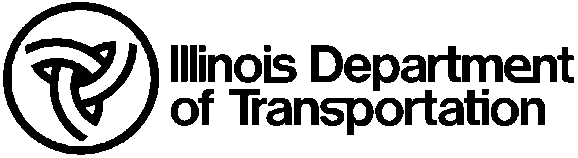 	Static Cone Penetration Test	Static Cone Penetration Test	Static Cone Penetration Test	Static Cone Penetration Test	Static Cone Penetration Test	Static Cone Penetration Test	Static Cone Penetration Test	Static Cone Penetration Test	Static Cone Penetration Test	Static Cone Penetration Test	Static Cone Penetration Test	Date:	Date:	Date:	County:	County:	County:	County:	County:	Weather:	Weather:	Weather:	Section:	Section:	Section:	Section:	Section:	Inspector:	Inspector:	Inspector:	Route:	Route:	Route:	Route:	Route:	Company (Consultants):	District:	District:	District:	District:	District:	Design No.:	Design No.:	Contract No.:	Contract No.:	Contract No.:	Contract No.:	Contract No.:	Sheet No.:	Sheet No.:	Sheet No.:	Job No.:	Job No.:	Job No.:	Job No.:	Job No.:	Contractor:	Contractor:	Contractor:	Project:	Project:	Project:	Project:	Project:Test Location a and Remarks bTest Location a and Remarks bTest Location a and Remarks bTest Location a and Remarks b	 Subgrade	 Foundation	 Subgrade	 Foundation	 Subgrade	 Foundation	 Subgrade	 Foundation	 Subgrade	 Foundation	 Subgrade	 Foundation	 Subgrade	 Foundation	 Subgrade	 Foundation	 Subgrade	 Foundation	 Subgrade	 Foundation	 Subgrade	 Foundation	 Subgrade	 Foundation	 Subgrade	 FoundationDepth cDial Reading dIBVQuDepthDial ReadingIBVQuDepthDial ReadingIBVQuDepthDial ReadingIBVQuDepthDial ReadingIBVQuDepthDial ReadingIBVQuDepthDial ReadingIBVQua Indicate station and offset.a Indicate station and offset.a Indicate station and offset.a Indicate station and offset.a Indicate station and offset.a Indicate station and offset.a Indicate station and offset.a Indicate station and offset.a Indicate station and offset.a Indicate station and offset.Cone IndexCone IndexCone IndexCone IndexIBVIBVQu*b Include soil type, moisture, rutting, or cut/fill	information as applicable.b Include soil type, moisture, rutting, or cut/fill	information as applicable.b Include soil type, moisture, rutting, or cut/fill	information as applicable.b Include soil type, moisture, rutting, or cut/fill	information as applicable.b Include soil type, moisture, rutting, or cut/fill	information as applicable.b Include soil type, moisture, rutting, or cut/fill	information as applicable.b Include soil type, moisture, rutting, or cut/fill	information as applicable.b Include soil type, moisture, rutting, or cut/fill	information as applicable.b Include soil type, moisture, rutting, or cut/fill	information as applicable.b Include soil type, moisture, rutting, or cut/fill	information as applicable.320320320320882.6b Include soil type, moisture, rutting, or cut/fill	information as applicable.b Include soil type, moisture, rutting, or cut/fill	information as applicable.b Include soil type, moisture, rutting, or cut/fill	information as applicable.b Include soil type, moisture, rutting, or cut/fill	information as applicable.b Include soil type, moisture, rutting, or cut/fill	information as applicable.b Include soil type, moisture, rutting, or cut/fill	information as applicable.b Include soil type, moisture, rutting, or cut/fill	information as applicable.b Include soil type, moisture, rutting, or cut/fill	information as applicable.b Include soil type, moisture, rutting, or cut/fill	information as applicable.b Include soil type, moisture, rutting, or cut/fill	information as applicable.280280280280772.2c Depth is cumulative in inches.c Depth is cumulative in inches.c Depth is cumulative in inches.c Depth is cumulative in inches.c Depth is cumulative in inches.c Depth is cumulative in inches.c Depth is cumulative in inches.c Depth is cumulative in inches.c Depth is cumulative in inches.c Depth is cumulative in inches.240240240240661.9d Dial Reading = Cone Index (CI)d Dial Reading = Cone Index (CI)d Dial Reading = Cone Index (CI)d Dial Reading = Cone Index (CI)d Dial Reading = Cone Index (CI)d Dial Reading = Cone Index (CI)d Dial Reading = Cone Index (CI)d Dial Reading = Cone Index (CI)d Dial Reading = Cone Index (CI)d Dial Reading = Cone Index (CI)200200200200551.6160160160160441.3IBV = CI ÷ 40IBV = CI ÷ 40IBV = CI ÷ 40IBV = CI ÷ 40IBV = CI ÷ 40IBV = CI ÷ 40IBV = CI ÷ 40IBV = CI ÷ 40IBV = CI ÷ 40IBV = CI ÷ 40120120120120331.0Qu (tsf) = 0.32 x IBVQu (tsf) = 0.32 x IBVQu (tsf) = 0.32 x IBVQu (tsf) = 0.32 x IBVQu (tsf) = 0.32 x IBVQu (tsf) = 0.32 x IBVQu (tsf) = 0.32 x IBVQu (tsf) = 0.32 x IBVQu (tsf) = 0.32 x IBVQu (tsf) = 0.32 x IBV80808080220.640404040110.3Comments:     Comments:     Comments:     Comments:     Comments:     Comments:     Comments:     Comments:     Comments:     *Qu value calculated from IBV whole number.*Qu value calculated from IBV whole number.*Qu value calculated from IBV whole number.*Qu value calculated from IBV whole number.*Qu value calculated from IBV whole number.*Qu value calculated from IBV whole number.*Qu value calculated from IBV whole number.*Qu value calculated from IBV whole number.